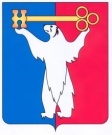 АДМИНИСТРАЦИЯ ГОРОДА НОРИЛЬСКАКРАСНОЯРСКОГО КРАЯПОСТАНОВЛЕНИЕ12.01.2018	   г. Норильск                                                 № 08О внесении дополнений в схему водоснабжения и водоотведения муниципального образования город Норильск Красноярского края на период с 2015 года до 2024 годаВ соответствии со статьей 16 Федерального закона от 06.10.2003 № 131-ФЗ «Об общих принципах организации местного самоуправления в Российской Федерации», руководствуясь Федеральным законом от 07.12.2011 № 416-ФЗ «О водоснабжении и водоотведении», Постановлением Правительства РФ от 05.09.2013 № 782 «О схемах водоснабжения и водоотведения» и руководствуясь статьями 10, 43, 44 Устава муниципального образования город Норильск,ПОСТАНОВЛЯЮ:Утвердить схемы водоснабжения и водоотведения муниципального образования город Норильск Красноярского края на период с 2015 до 2024 года в новой редакции (прилагается).Признать утратившим силу постановление Администрации города Норильска от 14.12.2016 № 606 «О внесении дополнений в схему водоснабжения и водоотведения муниципального образования город Норильск Красноярского края на период с 2015 года до 2024 года».В течение 15 дней с даты издания настоящего постановления опубликовать его в газете «Заполярная правда» и разместить на официальном сайте муниципального образования город Норильск.И.о. Главы города Норильска 	                                                                      А.В. Малков